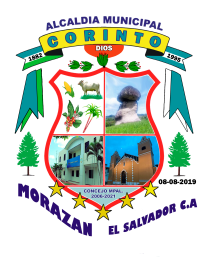 Corinto 02  de abril 2019Estimados usuariosPresentesPor este medio informamos a la población en general esta Alcaldía en cumplimiento del  el art 10 numeral; el cual establece que debe de publicarse el listado de Asesor en el portal de transparencia  a la fecha de publicación se declara INEXISTENTE LA INFORMACIÓN, debido a que no se ha contratado ningún asesor.Ing. José Fidel Martínez MartínezOficial de informaciónuaip@alcaldiacorinto.gob.sv